ARSITEKTUR ENTERPRISE DENGAN FRAMEWORK TOGAF ADM SEBAGAI PENINGKATAN MUTU PENDIDIKAN Architecture Enterprise Kelas R 
Supangat, M.Kom., ITIL., COBIT.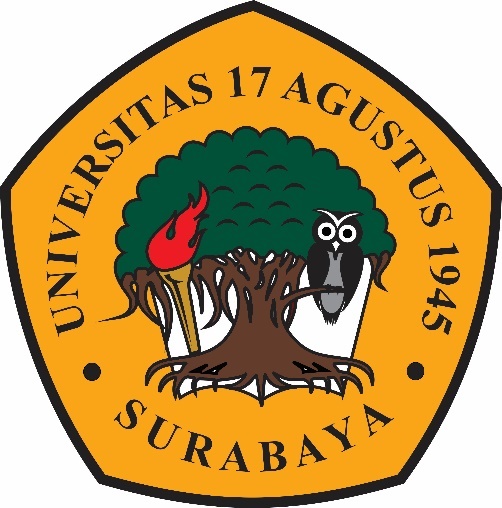 Di Susun oleh :Juisna El Faiz Ramadhani1461900216	TEKNIK INFORMATIKAUNIVERSITAS 17 AGUSTUS 1945 SURABAYAABSTRAKArsitektur enterprise dengan TOGAF menggunakan metode ADM (Architecture Development Method) berjalan dalam empat fase interaktif, mulai dari membangun arsitektur hingga mengelola proses implementasi arsitektur, data, dan penyempurnaan aplikasi yang membentuknya. , Bisnis dan teknologi. Investigasi dapat dilakukan melalui wawancara, dan hasil wawancara akan menentukan area mana yang bermasalah dan perlu perbaikan. Hasil dari rencana tersebut merupakan pedoman pengembangan yang ditujukan untuk memberikan rekomendasi perbaikan pengembangan tujuan bisnis dan implementasi tujuan bisnis yang ingin dicapai. Pengembangan sistem informasi yang ada diharapkan dapat menerapkan sistem informasi manajemen terintegrasi yang memfasilitasi hubungan antar sub bagian dan rekomendasi pengembangan teknologi terapan yang memaksimalkan akses stakeholder dan mahasiswa.TINJAUAN PUSTAKADefinisi tata kelola TI telah dikemukakan oleh para ahli, di mana tata kelola TI merupakan bagian integral dari manajemen organisasi termasuk kepemimpinan, struktur data dan proses organisasi. Hal ini untuk memastikan bahwa teknologi informasi organisasi dapat digunakan untuk memelihara dan memperluas strategi dan tujuan organisasi. ADM merupakan metode yang umum sehingga jika diperlukan pada prakteknya ADM dapat disesuaikan dengan kebutuhan spesifik tertentu, misalnya digabungkan dengan framework yang lain sehingga ADM menghasilkan arsitektur yang spesifik terhadap organisasi.[1]PEMBAHASANIndustri 4.0 membawa kita dalam kemutakhiran serta keterbukaan informasi. Munculnya profesi-profesi baru dan unik dalam sub sektor ekonomi kreatif menjadi penanda perubahan positif yang dibawa industri 4.0. Definisi mengenai Industri 4.0 beragam karena masih dalam tahap penelitian dan pengembangan. Kanselir Jerman, Angela Merkel berpendapat bahwa industri 4.0 adalah transformasi komperhensif dari keseluruhan aspek produksi di industri melalui penggabungan teknologi digital dan internetdengan industri konvensional[2].Arsitektur Arsitektur perusahaan adalah seni atau praktik merancang rencana dan membangun struktur yang dibuat, demikian pula dalam industri pengemasan minuman ada banyak struktur yang cocok untuk aplikasi serta sejumlah kerangka kerja survei dan komputasi. termasuk contoh kerangka arsitektur, kerangka yang umum digunakan adalah dari majalah Zachman Dalah (Osvalds, 2001) dijelaskan bahwa arsitektur adalah: Organisasi dasar dari suatu sistem terdiri dari sejumlah komponen, hubungan yang dibangun antara komponen dan lingkungannya, dan prinsip-prinsip yang digunakan sebagai pedoman selama desain dan pengembangan sistem. , terdiri dari dua suku kata, yaitu "metha" yang berarti melalui atau melalui dan "hodos" yang berarti jalan atau jalan dengan kata metode lan menunjukkan jalan yang harus diikuti untuk mencapai tujuan dan logo mewakili pengetahuan umum. , metode termasukFase Architecture VisionVisi pengembangan ini adalah “menjadi perguruan tinggi swasta yang mandiri untuk menghasilkan lulusan disiplin ilmu berbasis teknologi informasi yang beriman dan bertakwa kepada Tuhan Yang Maha Esa”. Untuk mewujudkan visi iniProgram Untuk Mencapai Sasaran Bisnis (Tujuan Bisnis) Program Utama I: Integrasi organisasi. Sebagai perguruan tinggi swasta baru, diperlukan integrasi organisasi. Integrasi organisasi diharapkan dapat menciptakan tata kelola organisasi yang sehat dan dinamis berdasarkan prinsip-prinsip tata kelola organisasi modern dengan transparansi dan akuntabilitas yang tinggi. Program Pokok II: Penguatan sumber daya manusia khususnya tenaga kependidikan (dosen). Sebagai perguruan tinggi, sumber daya manusia khususnya guru merupakan kekuatan utama, penggerak dan inovator dalam pendidikan dan pembelajaran untuk menghasilkan lulusan yang berkualitas. Oleh karena itu, dari waktu ke waktu, kualitas pendidik perlu ditingkatkan dari segi akademik maupun kemampuan dan profesionalisme lainnya.Fase Information System ArchitectureDisini masih menerapkan Sistem Informasi Manajemen Pendidikan (SIM P). SIMP merupakan aplikasi yang sangat mendukung kegiatan dunia pendidikan umum. Dalam rangka menerapkan SIM pendidikan yang terintegrasi dan mendukung pencapaian penting dalam dunia pendidikan, antara ketersediaan sumber daya manusia dengan pengetahuan teknologi informasi seperti komputer dan ketersediaan sumber daya untuk pengadaan yang semakin banyak perlu diimbangi dengan sumber daya yang tersedia. Perangkat komputasi yang canggih. Oleh karena itu, penerapan SIM pendidikan nilai tambah memerlukan persiapan yang sangat tinggi, dan dalam menanggapi perkembangan dunia pendidikan yang dibutuhkan oleh SIM T masyarakat yang dapat dipasarkan dan dipasarkan, SIM pendidikan Anda dapat memenuhi harapan Anda untuk aplikasi . Komprehensif, komprehensif, mampu mengubah data menjadi informasi dalam berbagai cara untuk meningkatkan produktivitas sesuai dengan gaya dan karakteristik pihak yang berkepentingan, berdasarkan standar kualitas yang ditetapkan sebelumnya sistem informasi manajemen "lengkap". subsistem informasi . Sistem informasi manajemen koperasi . Sistem informasi manajemen dengan subsistem informasi . Sistem informasi manajemen terintegrasi Rasional.5. Sistem informasi manajemen mengubah data menjadi informasi dengan berbagai cara. ". . Sistem informasi manajemen" Meningkatkan produktivitas ". . Sistem informasi manajemen" Tergantung pada karakter dan gaya manajer ". Sistem informasi manajemen" Penggunaan standar yang ditetapkan baku mutu "Top of Form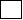 Bottom of FormKESIMPULANBerdasarkan temuan bab sebelumnya, kesimpulan berikut dapat ditarik. 1. Arsitektur yang digunakan adalah TOGAF dalam format ADM, mengikuti fase empat fase yang dimulai dengan Architecture Vision, Business Architecture, dan Information System. Arsitektur dan Teknologi Arsitektur dijalankan di Togaf setelah empat fase. 2. Hasil dari rencana ini akan menjadi tahap bimbingan. Ini harus menjadi rekomendasi untuk mengembangkan tujuan bisnis dan meningkatkan implementasi tujuan bisnis yang dicapai. Pengembangan sistem informasi yang ada merupakan integrasi yang memfasilitasi hubungan antar sub bagian dan rekomendasi pengembangan teknologi yang tepat diterapkan untuk memaksimalkan teknologi internet yang dapat diakses oleh pemangku kepentingan dan mahasiswa secara memadai Sistem informasi manajemenDAFTAR PUSTAKA[1]	Supangat, “Pertemuan keempat - TOGAF.” 2020, [Online]. Available: http://repository.untag-sby.ac.id/id/eprint/6048.[2]	L. Belakang, “Nama : Bobby Charisma Putra NBI : 1211800310 E-Bisnis / Kelas R PROGRAM STUDI MANAJEMEN FAKULTAS EKONOMI DAN BISNIS UNIVERSITAS 17 AGUSTUS 1945 SURABAYA TAHUN 2020,” 2020.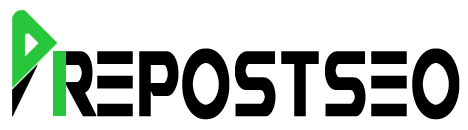 PLAGIARISM SCAN REPORTDate	December 25, 2021Exclude URL:	NO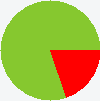 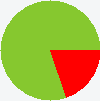 ARSITEKTUR ENTERPRISE DENGAN FRAMEWORK TOGAF ADM SEBAGAI PENINGKATAN MUTUPENDIDIKAN Architecture Enterprise Kelas R Supangat, M.Kom., ITIL., COBIT. Di Susun oleh :Juisna El Faiz Ramadhani1461900216 TEKNIK INFORMATIKA UNIVERSITAS 17 AGUSTUS 1945 SURABAYAABSTRAK Arsitektur enterprise dengan TOGAF menggunakan metode ADM (Architecture Development Method) berjalan dalam empat fase interaktif, mulai dari membangun arsitektur hingga mengelola proses implementasi arsitektur, data, dan penyempurnaan aplikasi yang membentuknya. , Bisnis dan teknologi. Investigasi dapat dilakukan melalui wawancara, dan hasil wawancara akan menentukan area mana yang bermasalah dan perlu perbaikan. Hasil dari rencana tersebut merupakan pedoman pengembangan yang ditujukan untuk memberikan rekomendasi perbaikan pengembangan tujuan bisnis dan implementasi tujuan bisnis yang ingin dicapai.Pengembangan sistem informasi yang ada diharapkan dapat menerapkan sistem informasi manajemen terintegrasi yang memfasilitasi hubungan antar sub bagian dan rekomendasi pengembangan teknologi terapan yang memaksimalkan akses stakeholder dan mahasiswa. TINJAUAN PUSTAKA Deﬁnisi tata kelola TI telah dikemukakan oleh para ahli, di mana tata kelola TI merupakan bagian integral dari manajemen organisasi termasuk kepemimpinan, struktur data dan proses organisasi. Hal ini untuk memastikan bahwa teknologi informasi organisasi dapat digunakan untuk memelihara dan memperluas strategi dan tujuan organisasi. ADM merupakan metode yang umum sehingga jika diperlukan pada prakteknya ADM dapat disesuaikan dengan kebutuhan spesiﬁk tertentu, misalnya digabungkan dengan framework yang lain sehingga ADM menghasilkan arsitektur yang spesiﬁk terhadap organisasi. ADDIN CSL_CITATION{"citationItems":[{"id":"ITEM-1","itemData":{"abstract":"Prodi Informatika Fakultas Teknik Universitas 17 Agustus 1945 Surabaya","author":[{"dropping- particle":"","family":"Supangat","given":"","non-dropping-particle":"","parse-names":false,"suﬃx":""}],"id":"ITEM-1","issued":{"date-parts":[["2020"]]},"title":"Pertemuan keempat - TOGAF","type":"article"},"uris":["http://www.mendeley.com/documents/? uuid=efab3d74-97fa-46de-87c4-8a2309478209"]}],"mendeley":{"formattedCitation":"[1]","plainTe xtFormattedCitation":"[1]"},"properties":{"noteIndex":0},"schema":"https://github. com/citation- style-language/schema/raw/master/csl-citation.json"}[1] PEMBAHASAN Industri 4.0 membawa kita dalam kemutakhiran serta keterbukaan informasi. Munculnya profesi-profesi baru dan unik dalam sub sektor ekonomi kreatif menjadi penanda perubahan positif yang dibawa industri 4.0. Deﬁnisi mengenai Industri 4.0 beragam karena masih dalam tahap penelitian dan pengembangan. Kanselir Jerman, Angela Merkel berpendapat bahwa industri 4.0 adalah transformasi komperhensif dari keseluruhan aspek produksi di industri melalui penggabungan teknologi digital dan internetdengan industri konvensionalADDIN CSL_CITATION{"citationItems":[{"id":"ITEM-1","itemData":{"author":[{"dropping-particle":"","family":"Belakang","given":"Latar","non-dropping-particle":"","parse- names":false,"suﬃx":""}],"id":"ITEM-1","issued":{"date-parts":[["2020"]]},"title":"Nama : Bobby Charisma Putra NBI : 1211800310 E-Bisnis / Kelas R PROGRAM STUDI MANAJEMEN FAKULTAS EKONOMI DAN BISNIS UNIVERSITAS 17 AGUSTUS 1945 SURABAYA TAHUN 2020","type":"article-journal"},"uris":["http://www.mendeley.com/documents/?uuid=80e8bf92-07c5-4306-9694-895704aaf127"]}],"mendeley":{"formattedCitation":"[2]","plainT extFormattedCitation":"[2]","previouslyFormattedCitation":"[1]"},"properties":{"noteIndex":0},"sc hema":"https://github. com/citation-style-language/schema/raw/master/csl- citation.json"}[2].Arsitektur Arsitektur perusahaan adalah seni atau praktik merancang rencana dan membangun struktur yang dibuat, demikian pula dalam industri pengemasan minuman ada banyak struktur yang cocok untuk aplikasi serta sejumlah kerangka kerja survei dan komputasi. termasuk contoh kerangka arsitektur, kerangka yang umum digunakan adalah dari majalah Zachman Dalah (Osvalds, 2001) dijelaskan bahwa arsitektur adalah: Organisasi dasar dari suatu sistem terdiri dari sejumlah komponen, hubungan yang dibangun antara komponen dan lingkungannya, dan prinsip-prinsip yang digunakan sebagai pedoman selama desain dan pengembangan sistem. , terdiri dari dua suku kata, yaitu "metha" yang berarti melalui atau melalui dan "hodos" yang berarti jalan atau jalan dengan kata metode lan menunjukkan jalan yang harus diikuti untuk mencapai tujuan dan logo mewakili pengetahuan umum. , metodetermasukFase Architecture Vision Visi pengembangan ini adalah “menjadi perguruan tinggi swasta yang mandiri untuk menghasilkan lulusan disiplin ilmu berbasis teknologi informasi yang beriman dan bertakwa kepada Tuhan Yang Maha Esa”. Untuk mewujudkan visi iniProgram Untuk Mencapai Sasaran Bisnis (Tujuan Bisnis) Program Utama I: Integrasi organisasi. Sebagai perguruan tinggi swasta baru, diperlukan integrasi organisasi. Integrasi organisasi diharapkan dapat menciptakan tata kelola organisasi yang sehat dan dinamis berdasarkan prinsip-prinsip tata kelola organisasi modern dengan transparansi dan akuntabilitas yang tinggi. Program Pokok II: Penguatan sumber daya manusia khususnya tenaga kependidikan (dosen). Sebagai perguruan tinggi, sumber daya manusia khususnya guru merupakan kekuatan utama, penggerak dan inovator dalam pendidikan dan pembelajaran untuk menghasilkan lulusan yang berkualitas. Oleh karena itu, dari waktu ke waktu, kualitas pendidik perlu ditingkatkan dari segi akademik maupun kemampuan dan profesionalisme lainnya. Fase Information System Architecture Disini masih menerapkan Sistem Informasi Manajemen Pendidikan (SIM P). SIMP merupakan aplikasi yang sangat mendukung kegiatan dunia pendidikan umum. Dalam rangka menerapkan SIM pendidikan yang terintegrasi dan mendukung pencapaian penting dalam dunia pendidikan, antara ketersediaan sumber daya manusia dengan pengetahuan teknologi informasi seperti komputer dan ketersediaan sumber daya untuk pengadaan yang semakin banyak perlu diimbangi dengan sumber daya yang tersedia. Perangkat komputasi yang canggih. Oleh karena itu, penerapan SIM pendidikan nilai tambah memerlukan persiapan yang sangat tinggi, dan dalam menanggapi perkembangan dunia pendidikan yang dibutuhkan oleh SIM T masyarakat yang dapat dipasarkan dan dipasarkan, SIM pendidikan Anda dapat memenuhi harapan Anda untuk aplikasi . Komprehensif, komprehensif, mampu mengubah data menjadi informasi dalam berbagai cara untuk meningkatkan produktivitas sesuai dengan gaya dan karakteristik pihak yang berkepentingan, berdasarkan standar kualitas yang ditetapkan sebelumnya sistem informasi manajemen "lengkap". subsistem informasi . Sistem informasi manajemen koperasi . Sistem informasi manajemen dengan subsistem informasi . Sistem informasi manajemen terintegrasi Rasional.5. Sistem informasi manajemen mengubah data menjadi informasi dengan berbagai cara. ". . Sistem informasi manajemen" Meningkatkan produktivitas ". . Sistem informasi manajemen" Tergantung pada karakter dan gaya manajer ".Sistem informasi manajemen" Penggunaan standar yang ditetapkan baku mutu " Top of FormPRIVATE "" MACROBUTTON HTMLDirect Bottom of Form KESIMPULAN Berdasarkan temuan bab sebelumnya, kesimpulan berikut dapat ditarik. 1. Arsitektur yang digunakan adalah TOGAF dalam format ADM, mengikuti fase empat fase yang dimulai dengan Architecture Vision, Business Architecture, dan Information System. Arsitektur dan Teknologi Arsitektur dijalankan di TogafReport Generated on December 25, 2021 by prepostseo.com